COMITÉ DÉPARTEMENTAL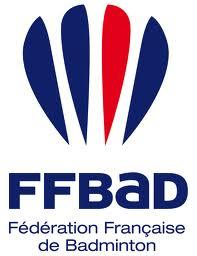 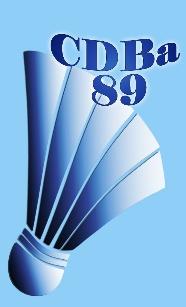 de BADMINTONdeL’YONNEFiche de renseignements(concernant le forfait à un tournoi)Saison 2020-20211 - forfait à une compétition sur le territoire de l’YonneCe document doit accompagner impérativement tout justificatif de forfait.Nom de la compétition :Nom du club organisateur : Date de la compétition : Tableaux :	SH □		SD □		DH □		DD □		DM □Séries :	N □		R □		D □		P □		Autre □Prénom du compétiteur : Nom du compétiteur : N° de licence : Sigle du Club : Nom du Club : Département du Club : Merci de ces renseignements.Ce document doit être adressé avec le justificatif à la Ligue de Bourgogne Franche-Comté de Badminton au plus tard le vendredi suivant la compétition :✔ Soit par mail à competitions@lbfcbad.fr et copie à administration@lbfcbad.fr✔ Soit par courrier suivi à : 	Ligue de Bourgogne Franche-Comté de BadmintonCommission CompétitionsMaison Régionale des Sports3, avenue des Montboucons25000 - BESANÇONDestinataires : licenciés Yonne										le 25/06/2021